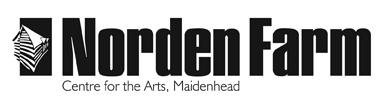 Classes and Activities – Information SheetShacks, Stones, Walls and Ruins – AU2018Category: 		Adult (18+ years) Day(s):		TuesdaysDate:			16 Oct – 6 NovTime:			 Location:		Norden Farm Centre for the ArtsTutor:			Jo HallClass Size:		Up to 12Cost of class:	£70 for 4 week courseRain or Shine Use soft pastel to depict our changing weather, rain, mist, wind and snow, and perhaps even sunshine. Cloud and storm studies by John Constable, Turner and the contemporary artist Kurt Jackson will be referenced. Please bring your own materials. Materials required and any additional costs: Please bring your own materials:watercoloursbrusheswater potsIndia ink and pencandle wax and/or wax crayon or oil pastelsmall natural sponge (if you have one) old toothbrush for texture effectspaper toweldrawing board or table easeltape or clips to secure paper if not stretchedwatercolour papersmall sketchbook for composition sketches and trying techniquesSome paper will be available from the tutor at cost.Tutor biography: Jo is a landscape artist and has led a great variety of art workshops in ,  and Maidenhead, including for the . Jo is also an Honorary Member and Past President of the Society of Graphic Fine Art, the national drawing society. Published works include four features on drawing techniques in Artists and Illustrators Magazine. Exhibition venues include Mall Galleries; Menier Gallery; ;  Pall Mall; Barbican Library; Tower 42 at R K Burt Gallery and Bankside Gallery.Jo is happy to take course content / materials enquiries via email: johall@mhstudios.co.ukTo book please contact the Box Office on 01628 788997 / www.nordenfarm.orgNorden Farm Centre for the Arts Ltd. (No. 5405277) & Norden Farm Centre Trust Ltd. (No. 2713653, Charity Registration No. 1013555) are companies registered in  and . The Registered Office is .